Informacje o Komendzie Powiatowej Państwowej Straży Pożarnej w ŁukowieKomenda Powiatowa Państwowej Straży Pożarnej w Łukowie znajduje się przy ul. Partyzantów 6 w Łukowie.Szefem Straży jest Pan Komendant Paweł Wysokiński. Panu Komendantowi pomaga jego zastępca i pozostali pracownicy Komendy.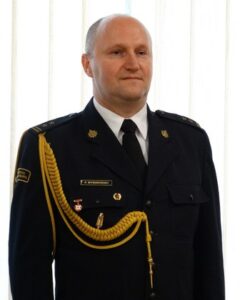 Czym zajmują się strażacy? Strażacy pracują w dzień i w nocy: 1.  Gasząc pożary.2.  Pomagając osobom, które uległy wypadkom drogowym. 3.  Ratując i pomagając zwierzętom. 4.  Pomagając chronić budynki, urządzenia i przedmioty w czasie nagłych zdarzeń na przykład burzy. 5. Sprawdzają czy budynki są zabezpieczone przed pożarem i czy w razie      wybuchu pożaru można z nich szybko uciec. 6. Uczą Strażaków Ochotników oraz osoby odpowiedzialne za ochronę przed pożarem w zakładach pracy.7. Sprawdzają sprzęt i wyszkolenie strażaków z podległych jednostek. 8. Uczą dzieci i młodzież jak bezpiecznie zachowywać się w różnych sytuacjach. Takie sytuacje to na przykład burza lub powódź.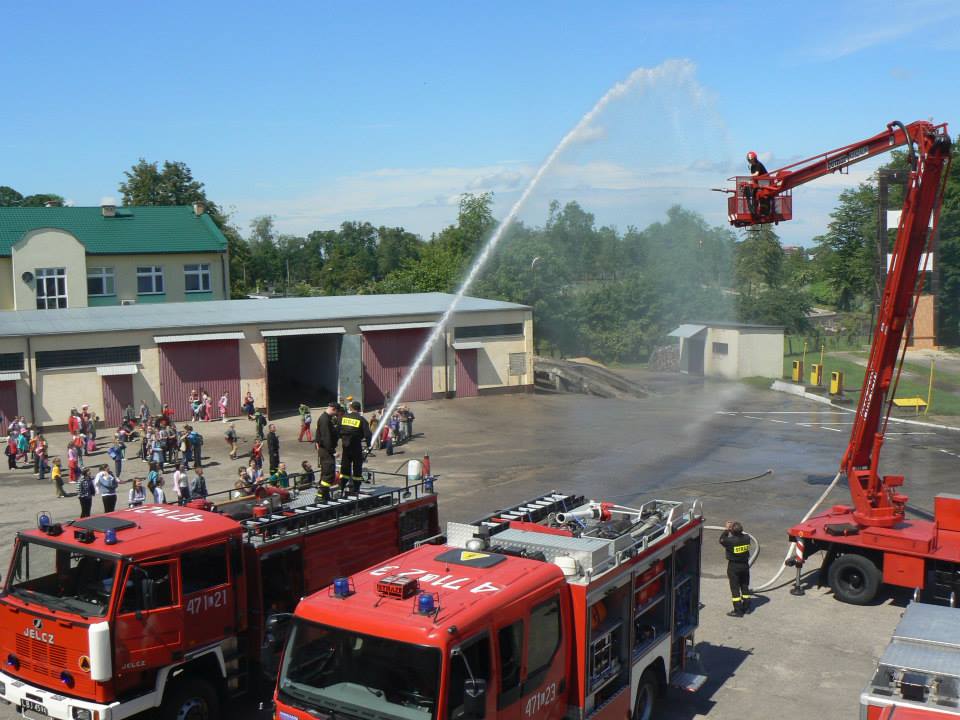 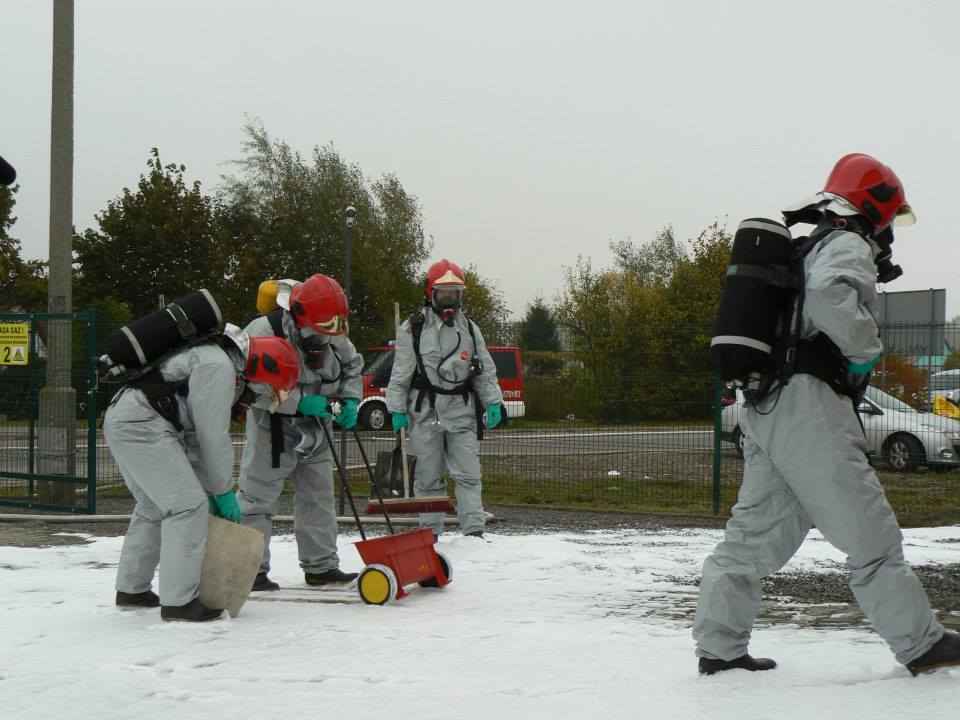 Budynek Komendy Powiatowej Państwowej Straży Pożarnej w Łukowie. Do budynku komendy możesz wejść od strony ul. Partyzantów. Jeśli potrzebujesz pomocy przy wejściu zadzwoń pod numer 25 798 20 88. Pracownik komendy przyjdzie i pomoże Ci.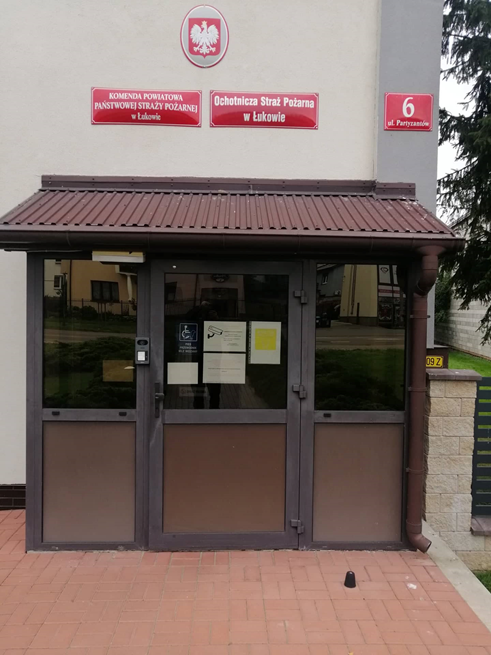 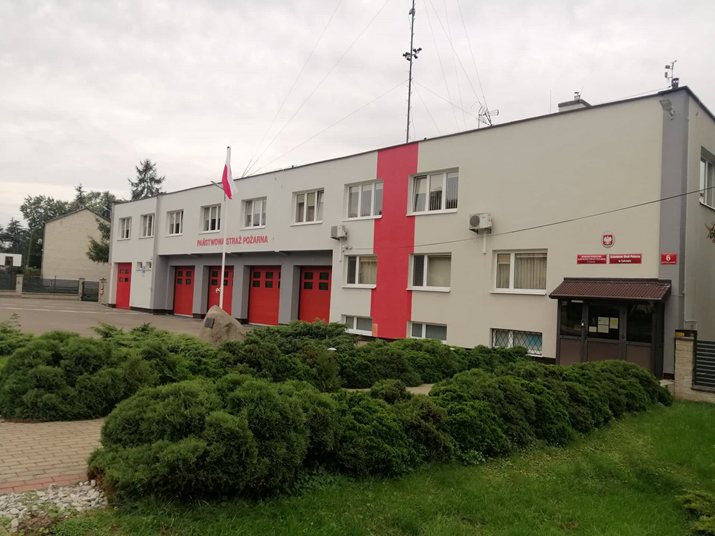 Kontakt z pracownikami Komendy. Aby załatwić sprawę w Komendzie możesz:1. Napisać pismo i wysłać na adres: Komenda Powiatowa Państwowej Straży Pożarnej ul. Partyzantów 6, 21 - 400 Łuków. 2. Napisać i przynieść pismo do Komendy. 3. Napisać pismo i wysłać je za pomocą platformy e-PUAP. ePUAP to skrót nazwy Elektroniczna Platforma Usług Administracji Publicznej. Do tego sposobu trzeba mieć Internet i swoje konto w ePUAP. 4. Napisać pismo i wysłać jego skan na adres poczty elektronicznej Komendy: kp_lukow@straz.lublin.pl. 5. Napisać pismo i wysłać faksem na numer: 28 797 10 78. 6. Przyjść osobiście i spotkać się z pracownikiem w godzinach pracy Komendy. Komenda czynna jest od poniedziałku do piątku w godzinach od 7.30 do 15.30.